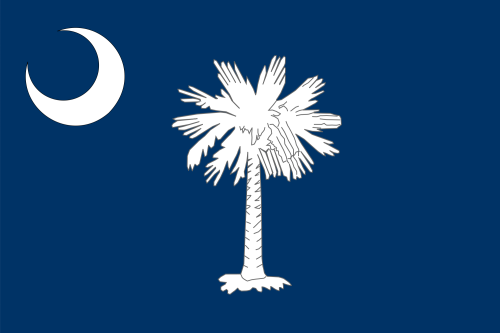 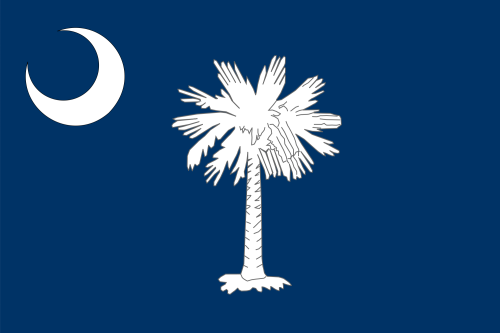 Parade Information 2023Raylrode Daze Festivul Parade Saturday, September 23, 2023 11:00 amSign in Begins at 9:30am at Horton Field/RMC GymCome one and all to the 2023 Raylrode Daze Parade.  One of the biggest Parades in the County.  Sign up and email your entry or mail it in prior to the parade and we will email you your parade #. Trophies will be awarded.Entry Name___________________________________________________
Type of Entry_________________________________________________
Phone #_______________________________________________________

Email:_______________________________________________________Check at the Welcome Center after the parade to see if you won any trophies. We will also call you.Any questions regarding the parade, call Pauley Jumper at 803-747-5610.  Please email your application to carriej658@gmail.com or mail to Raylrode Daze Parade PO BOX 158, Branchville SC 29432 prior to September 15, 2023.www.raylrodedazefestivul.com